DAV Zusaztour am 05.12 2021 – Drei-Landkreisetour:Abfahrt Neufahrn 8:30 Uhr; Fahrzeit ca. 30 Min., Strecke ca. 35 KM; Parken in Auerbach bei den Skisprungschanzen.Wegstrecke ca. 15,5 Km bei ca. 300 Hm; Wegbeschaffenheit: Forst-, Rücke- Wiesen- und Waldwege, einige feuchte Stellen dabei. Wanderschuhe mit guter Profilsohle ausreichend, Stöcke nicht zwingend. Keine Einkehrmöglichkeit unterwegs, daher ausreichend Getränke und Brotzeit mitnehmen. Fotoapparat!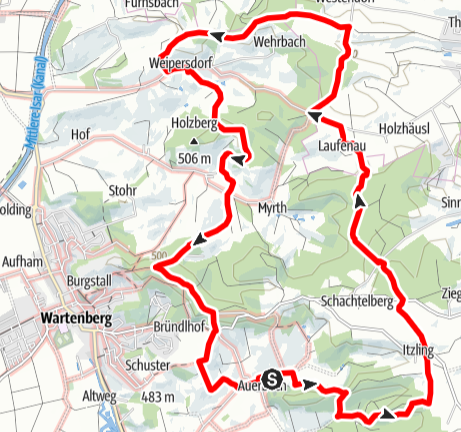 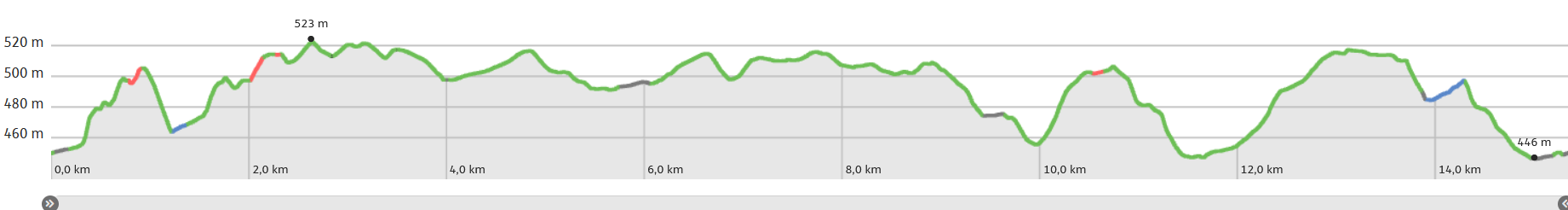 